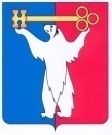 АДМИНИСТРАЦИЯ ГОРОДА НОРИЛЬСКАКРАСНОЯРСКОГО КРАЯПОСТАНОВЛЕНИЕ16.08.2016	г.Норильск	     №  442О внесении изменений в постановлениеАдминистрации города Норильска от 24.07.2012 № 234В целях приведения муниципального правового акта в соответствие требованиям законодательства, во исполнение предписания Службы по контролю в области градостроительной деятельности Красноярского края от 05.04.2016 № 39 «Об устранении выявленных нарушений законодательства о градостроительной деятельности»,ПОСТАНОВЛЯЮ:Внести в Административный регламент предоставления муниципальной услуги по предоставлению разрешения на условно разрешенный вид использования земельного участка и объекта капитального строительства, утвержденный постановлением Администрации города Норильска от 24.07.2012 № 234 (далее – Административный регламент), следующие изменения:Абзац седьмой пункта 2.9. Административного регламента изложить в следующей редакции:«- необходимость в резервировании либо изъятии земельного участка для муниципальных нужд, за исключением случая предоставления земельного участка для целей резервирования или изъятия;».Абзацы десятый, двенадцатый пункта 2.9. Административного регламента исключить.Пункт 3.3.2. Административного регламента изложить в следующей редакции: «3.3.2. Комиссия рассматривает заявления и приложенные к нему документы в случаях, предусмотренных пунктом 5 подраздела 3.3 раздела 3 Главы 1 Части I Правил землепользования и застройки муниципального образования город Норильск, утвержденных Решением Норильского городского Совета депутатов от 10.11.2009 №22-533, без проведения публичных слушаний и по результатам рассмотрения осуществляет подготовку рекомендаций об отказе в предоставлении разрешения с указанием причин принятого решения и направляет их Руководителю Администрации города Норильска в срок не более 15 календарных дней с даты регистрации в Комиссии заявления.». Приложение № 1 Административного регламента изложить согласно приложению к настоящему постановлению.2.	Опубликовать настоящее постановление в газете «Заполярная правда» и разместить его на официальном сайте муниципального образования город Норильск.3.		Настоящее постановление вступает в силу после официального опубликования.И.о. Руководителя Администрации города Норильска		          А.П. МитленкоПриложение к постановлению Администрации города Норильска от 16.08.2016 №442Приложение № 1 к Административному регламентупредоставления муниципальной услугипо предоставлению разрешения на условноразрешенный вид использования земельногоучастка и объекта капитального строительства,утвержденному ПостановлениемАдминистрации города Норильскаот 24 июля 2012 г. №234БЛОК-СХЕМАПРЕДОСТАВЛЕНИЯ РАЗРЕШЕНИЯ НА УСЛОВНО РАЗРЕШЕННЫЙ ВИДИСПОЛЬЗОВАНИЯ ЗЕМЕЛЬНОГО УЧАСТКА И ОБЪЕКТА КАПИТАЛЬНОГОСТРОИТЕЛЬСТВАПодача Заявителем заявления о предоставлении                                                                муниципальной услугиПодача Заявителем заявления о предоставлении                                                                муниципальной услуги                                      │                                      \/                                      │                                      \/Проверка наличия основанийдля отказа в приемедокументовПроверка наличия основанийдля отказа в приемедокументов                                      │                                      \/                                      │                                      \/          да    Наличие оснований дляотказа в приеме документовНаличие оснований дляотказа в приеме документов          нет│                                    \/                       │                                                                                             \/Отказ в приеме документовПрием и регистрация     заявления о предоставлении муниципальной услуги и                                          передача документов на                                         рассмотрение Комиссии│                                    \/│                                    \/│                                    \/Рассмотрение Заявления с документами на КомиссииРассмотрение Заявления с документами на публичных слушанияхРассмотрение Заявления с документами на публичных слушаниях│                                    \/│                                    \/│                                    \/Принятие Главой Администрации города Норильска решения о об отказе в представлении разрешения на условно разрешенный вид использования земельного участка и объекта капитального строительства Принятие Главой Администрации города Норильска решения о представлении разрешения на условно разрешенный вид использования земельного участка и объекта капитального строительства или об отказе в предоставлении такого                               разрешенияПринятие Главой Администрации города Норильска решения о представлении разрешения на условно разрешенный вид использования земельного участка и объекта капитального строительства или об отказе в предоставлении такого                               разрешения│                                    \/│                                    \/│                                    \/Подготовка и выдача копии распоряжения Администрации города Норильска об отказе в предоставлении разрешения на условно разрешенный вид использования   земельного участка и объекта капитального строительства Подготовка и выдача копии распоряжения Администрации города Норильска о предоставлении разрешения на условно разрешенный вид использования земельного участка и объекта капитального строительства или об отказе в предоставлении такого разрешенияПодготовка и выдача копии распоряжения Администрации города Норильска о предоставлении разрешения на условно разрешенный вид использования земельного участка и объекта капитального строительства или об отказе в предоставлении такого разрешения